THE MUNSON TOWNSHIP LOCAL BOARD OF APPEAL AND EQUALIZATION MEETING SET FOR 10:30 am on 4/6/2020 HAS BEEN MOVED TO A TELECONFERENCE MEETING. DETAILS ARE BELOW:Due to concerns over the health and safety of Stearns County property owners and employees, this Local Board of Appeal and Equalization (LBAE) meeting has been moved to a teleconference/conference call. If you wish to appeal your value, please call in to the phone number and enter the access code below at the meeting start time. Phone number:	1-408-418-9388	Access code:		245 568 24Employees from the Stearns County Assessor’s Office as well as the Local Board will be on this call to assist you through this process.If you are seeing this notice well in advance of the Local Board meeting, you may contact the appraiser for your area at:Residential 	Michelle Hinnenkamp	320-656-3691 	michelle.hinnenkamp@co.stearns.mn.usCommercial	Randy Lahr 		320-656-6559 	randy.lahr@co.stearns.mn.usIf you are having technical difficulties with your conference call, please call the commercial appraiser above. The decision to change the in-person meeting to a conference call has been done in accordance with MN DOR guidelines and Stearns County’s decision to close public facing services. Please refer to our website for any updates or further changes to upcoming meetings and deadlines. Thank you for your cooperation and patience as we navigate through these difficult times.Jake PiddeStearns County Assessor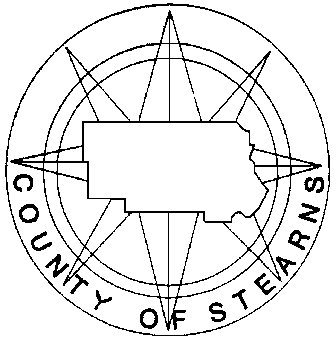 C O U N T Y  O F  S T E A R N SPROPERTY SERVICES DIVISIONProperty Assessment ServicesAdministration Center RM 37  705 Courthouse Square  St. Cloud, MN 56303320/656-3680  Fax: 320/229-7032  www.co.stearns.mn.us